– Stand 08.04.2021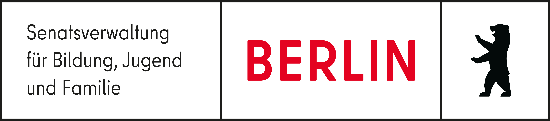 Eigenerklärung für Erziehungsberechtigte/volljährige Schülerinnen und SchülerEigenerklärung für Erziehungsberechtigte/volljährige Schülerinnen und SchülerEigenerklärung für Erziehungsberechtigte/volljährige Schülerinnen und SchülerEigenerklärung für Erziehungsberechtigte/volljährige Schülerinnen und SchülerEigenerklärung für Erziehungsberechtigte/volljährige Schülerinnen und SchülerAn die Leitung der Name der SchuleAn die Leitung der Name der SchuleAn die Leitung der Name der SchuleAn die Leitung der Name der SchuleAn die Leitung der Name der SchuleAngaben zur Schülerin/zum SchülerAngaben zur Schülerin/zum SchülerAngaben zur Schülerin/zum SchülerAngaben zur Schülerin/zum SchülerAngaben zur Schülerin/zum SchülerNameVornameVornameGeburtsdatumKlasse/KursDer freiwillige SARS-CoV2-Selbsttest wurde am ……………………………… durchgeführt. Er war negativ bzw. ohne Befund. Er war positiv. Eine Überprüfung mit PCR-Test ist notwendig. 
     Der Schulbesuch ist bis zur Vorlage des negativen PCR-Tests nicht möglich.      Weitere Informationen können Sie auch über die Schule erhalten.  Der freiwillige SARS-CoV2-Selbsttest wurde am ……………………………… durchgeführt. Er war negativ bzw. ohne Befund. Er war positiv. Eine Überprüfung mit PCR-Test ist notwendig. 
     Der Schulbesuch ist bis zur Vorlage des negativen PCR-Tests nicht möglich.      Weitere Informationen können Sie auch über die Schule erhalten.  Der freiwillige SARS-CoV2-Selbsttest wurde am ……………………………… durchgeführt. Er war negativ bzw. ohne Befund. Er war positiv. Eine Überprüfung mit PCR-Test ist notwendig. 
     Der Schulbesuch ist bis zur Vorlage des negativen PCR-Tests nicht möglich.      Weitere Informationen können Sie auch über die Schule erhalten.  Der freiwillige SARS-CoV2-Selbsttest wurde am ……………………………… durchgeführt. Er war negativ bzw. ohne Befund. Er war positiv. Eine Überprüfung mit PCR-Test ist notwendig. 
     Der Schulbesuch ist bis zur Vorlage des negativen PCR-Tests nicht möglich.      Weitere Informationen können Sie auch über die Schule erhalten.  Der freiwillige SARS-CoV2-Selbsttest wurde am ……………………………… durchgeführt. Er war negativ bzw. ohne Befund. Er war positiv. Eine Überprüfung mit PCR-Test ist notwendig. 
     Der Schulbesuch ist bis zur Vorlage des negativen PCR-Tests nicht möglich.      Weitere Informationen können Sie auch über die Schule erhalten.  Ort, DatumOrt, DatumUnterschrift Erziehungsberechtigen bzw.volljährige/r Schülerin/SchülerUnterschrift Erziehungsberechtigen bzw.volljährige/r Schülerin/SchülerUnterschrift Erziehungsberechtigen bzw.volljährige/r Schülerin/Schüler